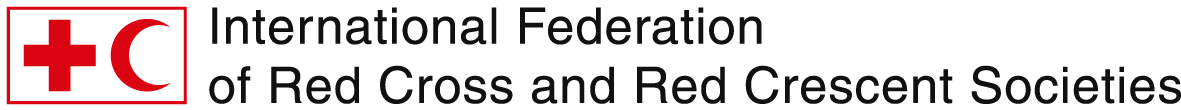 3rd SOUTH-EAST ASIA YOUTH NETWORK MEETING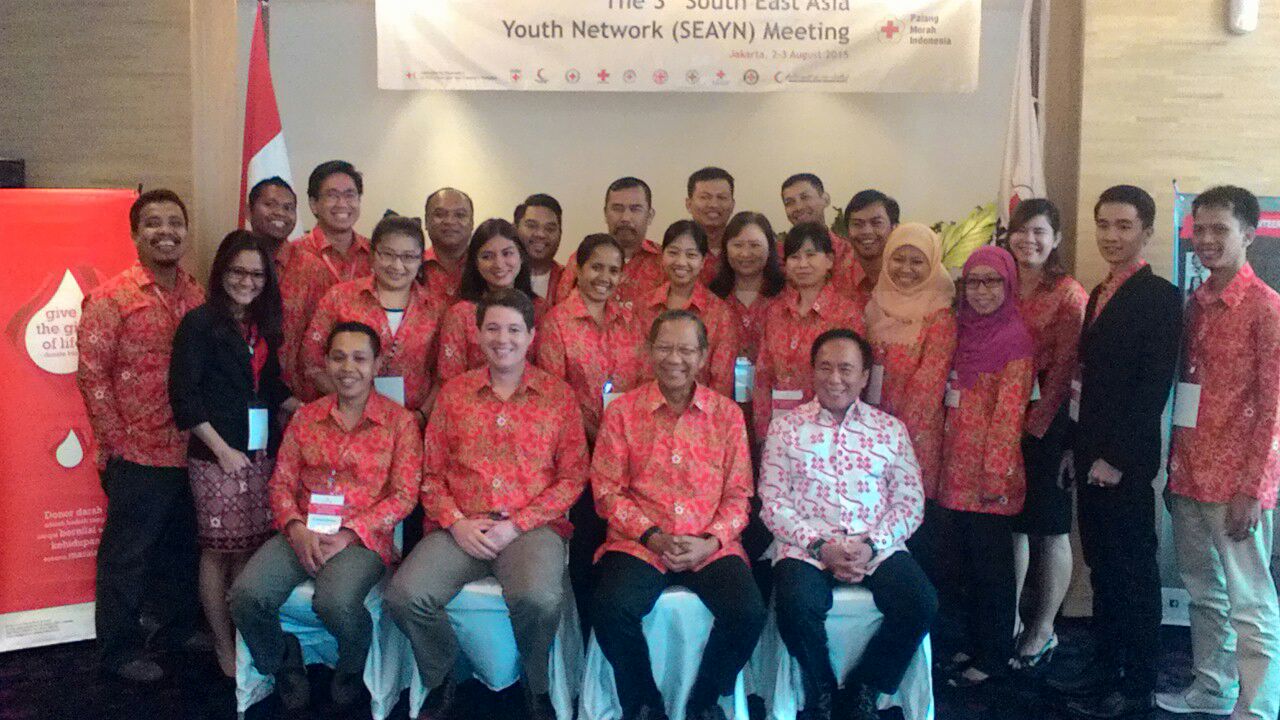 August 2-3, 2015Jakarta, INDONESIA1. IntroductionThe South East Asia Youth Network(SEAYN) was developed as a sub-network linked to a zone-wide APYN in May 2013. It has a special characteristic as a youth network by ensuring equal participation of NS staff and Youth leaders in it. By nominating their NS youth  staffs and youth leaders (volunteers) to be members of the SEAYN, each NSs in the SEA region follows the SEAYN terms of reference which was officially endorsed by the Southeast Asia Leadership Meeting held in Singapore in March 2014. The SEAYN aims for enhancing NS service delivery by mobilizing the resources of youth in the region and by developing the regional youth action in the aspirations for positive change. It nominates its Coordination Team in the Network and develops its action plans to allow for SEA National Societies to strengthen youth and to encourage youth initiatives through the SEAYN, while also building capacity to extend peer to peer support among the SEAYN.SEAYN conducted its first meeting in August 2014 in Phnom Penh, Cambodia where five National Societies (NSs) attended the meeting. The second meeting was held in Singapore in December with the attendance of 11 NS youth leaders as a response to the Beijing Call for Innovation adopted in the AP regional conference in Beijing, October 2014.Following the Terms of Reference of Southeast Asia Youth Network, the 3rd SEAYN annual meeting is held in Jakarta, Indonesia hosted by the SEAYN Chair and Indonesia Red Cross Society (locally known as PMI or Palang Merah Indonesia) with the part of funding support from the CSR unit, IFRC SEA regional delegation and has been followed by the 2nd CSR Forum. The meeting has reviewed about 2014-2015 activities, briefed about the upcoming events such as world humanitarian forum and International conference for further better engagement and developed 2016 action plan looking at issues of Youth in each NS programming and by considering each NSs’ expectations and commitment to SEAYN for their youth engagement and development. The members also addressed the specific agenda “ Youth in DRR focusing on School safety” as a key main agenda through the presentations of CSR unit and developed its action plans how to engage youths into this programme. Finally in the  meeting the 3rd Coordination Team members has been nominated and a successful handover from its predecessors be carried with the aim to represent the SEAYN as a whole and assume greater leadership and ownership of the Network.  Objective of SEAYN MeetingTo engage youth in a meaningful way in order to implement the SEAYN action plans in a close connection with the Beijing youth commitment and the Beijing Call for Innovation as well as in an integration approach to the CSR.   Time and VenueAugust 2-3, 2015 at 101 Jakarta Sedayu Darmawangsa Hotel, Jakarta Indonesia.Expected Outcomes of meetingTo enhance roles and responsibilities of youth practitioners and leaders thru commitment of action plans and in a response to the Beijing call for innovation.To engage youths into the DRR Programme in a more effective wayTo nominate and handover Coordination team to next team in a successful way.To affirm the importance of regional RCRC Youth Network and “Youth-led and National Societies-owned” platforms2. Opening CeremonyThe 3rd SEAYN meeting was attended by 17 participants from nine National Societies: Brunei Red Crescent, Cambodian Red Cross, Indonesian Red Cross, Malaysian Red Crescent, Myanmar Red Cross, Singapore Red Cross, Thai Red Cross, Timor Leste (CVTL)  and Viet Nam Red Cross.  Indonesian Red Cross also invited participants from three chapters (Jakarta, West Java and Banten) as observers. 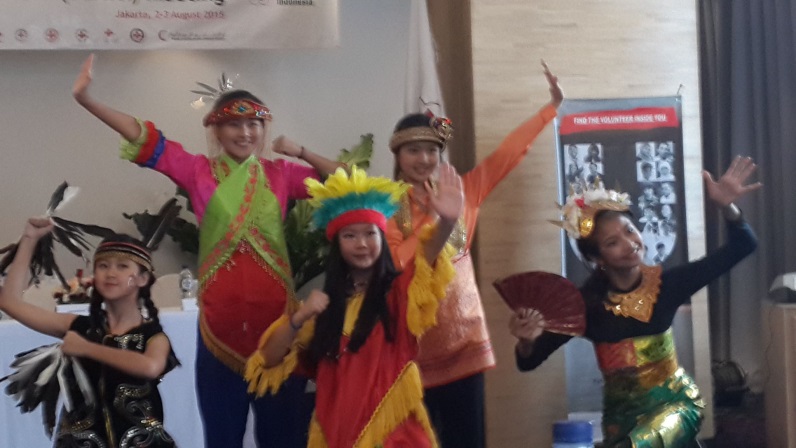 The PMI’s Executive Chairman, Prof. Ginandjar Kartasasmita accompanied by IFRC’s Disaster Risk Reduction Project Manager at South East Asia Regional Delegation, Herve Gazeau represented SEARD’s head of delegation, officially opened the meeting.  In his remark, Herve Gazeau said that youth programming should not be separated, but part of the programming (such as school safety). Red Cross Youth should understand the added value they have in social media as well as innovation, engagement, motivation and creativity. He also emphasized the strategic position Youth  as agent of change that could contribute for community resilience. He welcomed SEAYN representatives to raise their voice in the upcoming SEA Community Safety and Resilience Forum, 4-6 August 2015 in Jakarta.Prof. Ginandjar Kartasasmita recalled Youth as the backbone of PMI. Young PMI volunteers have responded to recent emergency response in the SEA countries and surroundings. He also underlined Youth/volunteer development is an investment in Red Cross Red Crescent quality service delivery.The opening ceremony has been sparkled by the great performance of PMI Youth members Jakarta Chapter who delivered Indonesian traditional dances and “Dance of Life” for HIV/AID anti-stigma campaign. Before started the meeting, participants shared their expectations for the 2 day meeting. Most of them expected the meeting as a learning and sharing knowledge forum to improve Youth activities in respective NS. Some of NS saw the importance of SEAYN to strengthen youth network within the region, encourage them in various humanitarian activities, and bring youth voice to global forum. There was also a need to discuss the sustainability of Youth to next step as Red Cross volunteers. All participants agreed that the meeting is a good opportunity to build  better relationship and partnership among NS. 3. Global Update Naomi Akamatsu (Youth APZ) There was a presentation of upcoming events such as statutory meetings, youth and volunteer award, Global youth leadership toolkit collections, VIVA study 2016 project as well as HELP course. International Youth Day (August 12) was also emphasized to celebrate in a meaningful way.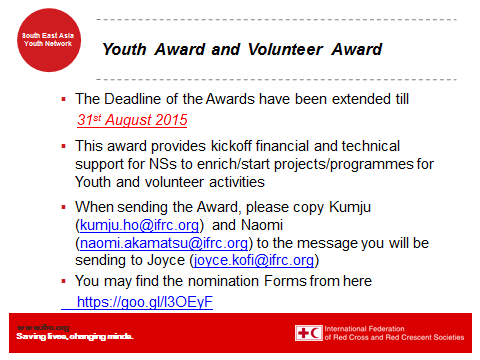  Pls find the attached Presentation slides4. Review of SEAYN action plan and activities 2015Mohammad  Zaidi (Co-Chair SEAYN)In general, the SEAYN through online meetings has been so far successful, mostly engaged, and getting stronger.  National Societies is encouraged to start/set up a webinar depending on what theme they want to share/discuss.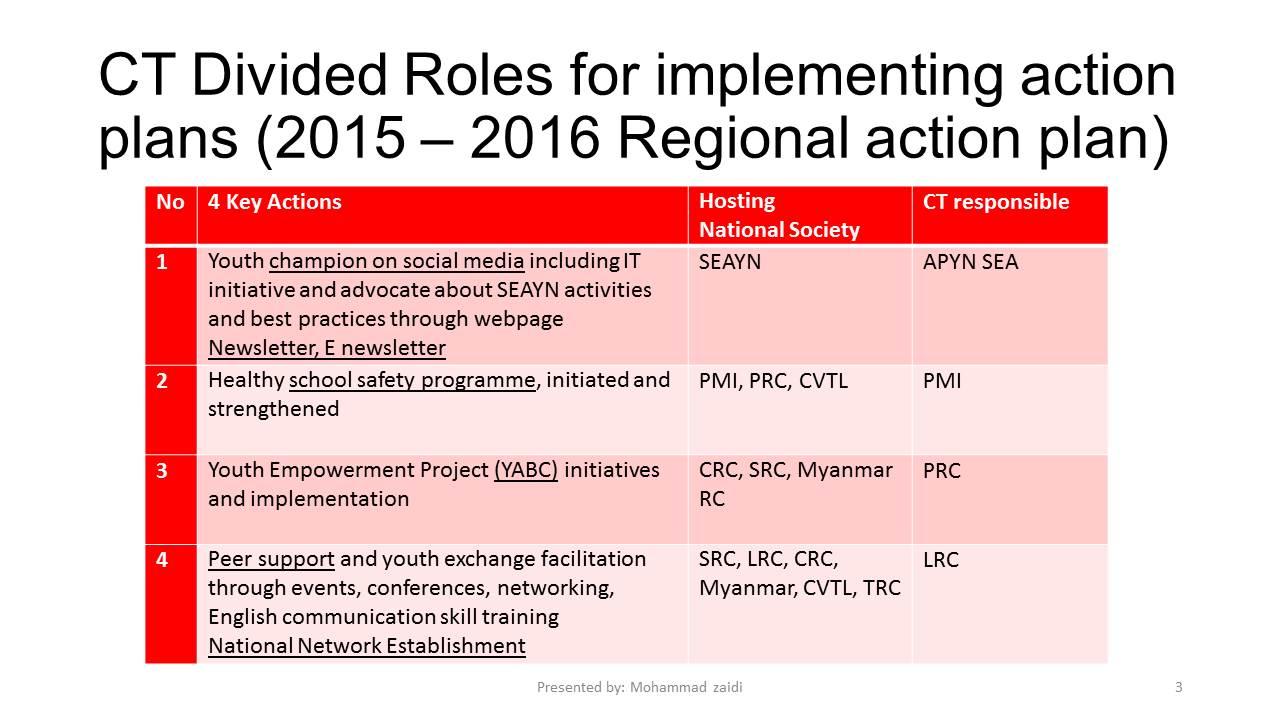 There have been eight online meetings up till date with 10 participants on average for each online meeting.  The online meeting provides a great platform for information dissemination, sharing and discussion from members.  NewsletterTo date, SEAYN have produced two edition of 2-page SEAYN newsletter in print/PDF & e-newsletter format. The frequency of newsletter publication is every four month with four sections in its content: Youth Updates! It will reflect highlights from SEAYN and the Region Youth Speaks! Features short interview of few Youths within the regionYouth Leads! will contain reflections, comments of SEA  NS Youth eventsYouth Actions! features Youth news from 11 NS in the regionAll articles in the newsletter are credited to the the SEAYN member/Youth from any NS who write the stories/articles. The SEAYN focal point select updates from NSs and summarize them in the newsletter.  In the future, SEAYN expect to have more articles and update to feed the SEAYN’s webpage and Facebook page. FacebookSEAYN has its Facebook at http://www.facebook.com/RCRCSEAYN. This page linked to the APYN page.  The SEAYN FB Admin team channel all updates (articles, photo) from NS to the FB and upload them to the FB every Saturday evening.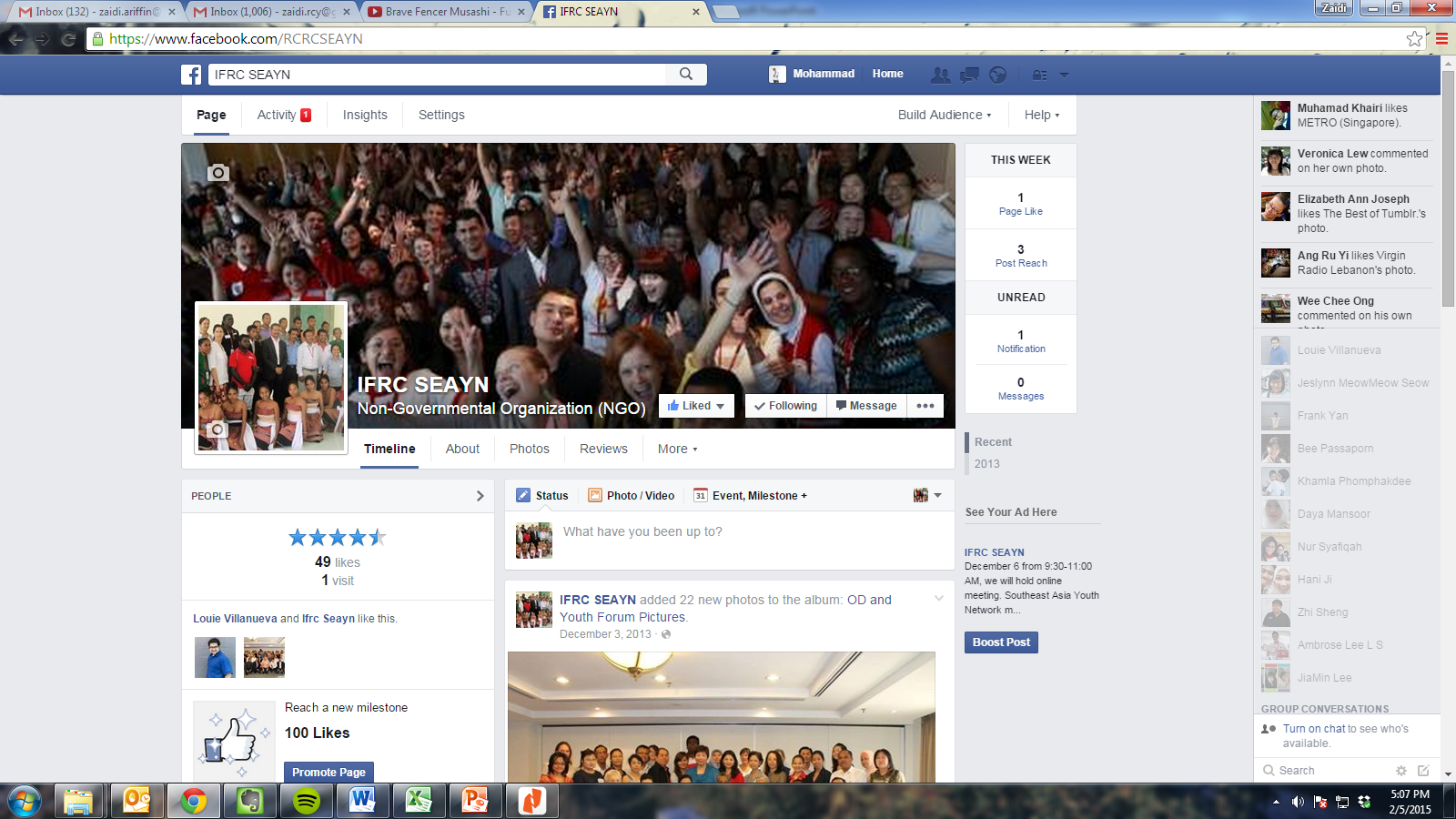 Ad-hoc posts can be done that shares links from:Various NS youth Facebook posts or articlesAPYN Facebook PageIFRC Facebook PageYABC Facebook PageBlog (Dynamic)SEAYN will also use blog to display the activities from various NS Weekly update on Saturday morning to feed to Facebook in the eveningProjected to be created by August 2015Webpage (Static)A one page official webpage that provides a one stop information on SEAYN & its membersLinks to the SEAYN Blog and SEAYN Facebook page + respective NS Facebook page and BlogProjected to be created by August 2015Challenge on Youth programme faced by NSIncrease the number of volunteers and retention of volunteers (youth turnover after job)Peer to peer education of YABCUpgrade youth policy, national networkAdvocacy to programme people and leadership, programme integrationHow to keep motivational for youthsNo funds and connection to programmesDevelopment of enjoyable activities for the RC Youth.Inclusion of education curricularSocial media technologyOnline meeting webex use, Facebook5. NS Youth update (plans and challenges)All participants6. Thematic area discussion A. Youth role and contribution to Community Resilience (Herve Gazeau)The presentation focused on Youth in School Safety with three example of cases --- PMI, Myanmar and CVTL. Based on United Nations (UN) data, it indicates that 60% of the world’s youth population, which is 750 million young people aged 15-24, are in Asia Pacific. Children and youth are especially vulnerable in disaster situations and face particular risks to their health, psychosocial well-being, protection, access to education as well as nutrition.IFRC focus to involve children and Youth into the resilience programme through what they call as School Safety. The basic reasons to focus on this safety are:On average, 230 schools are affected by disasters every month in Asia Pacific, affecting more than 275,000 children annuallyWorking with and for children / youths has proven a very effective way to plant the seeds for a “culture of safety”.Engaging with them also enables us to reach their siblings, their peers, and the whole communityThree pillars have been identified to ensure the integration of Youth, through school safety programme, into resilience initiative as diagram below:  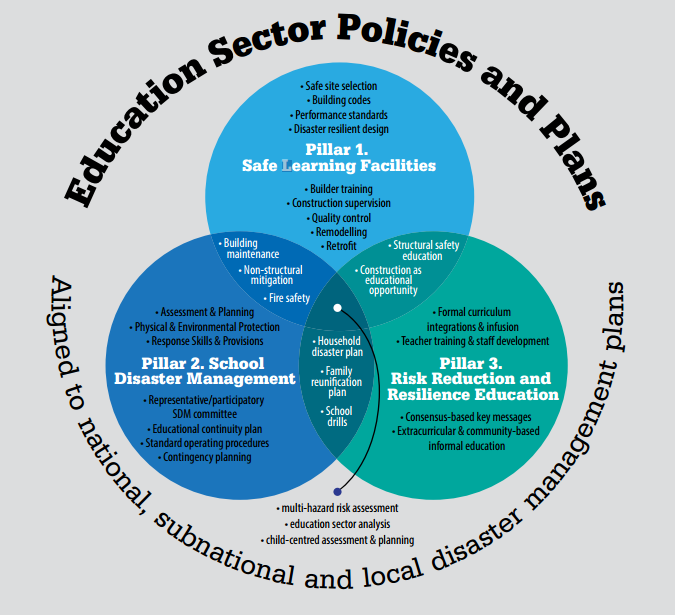 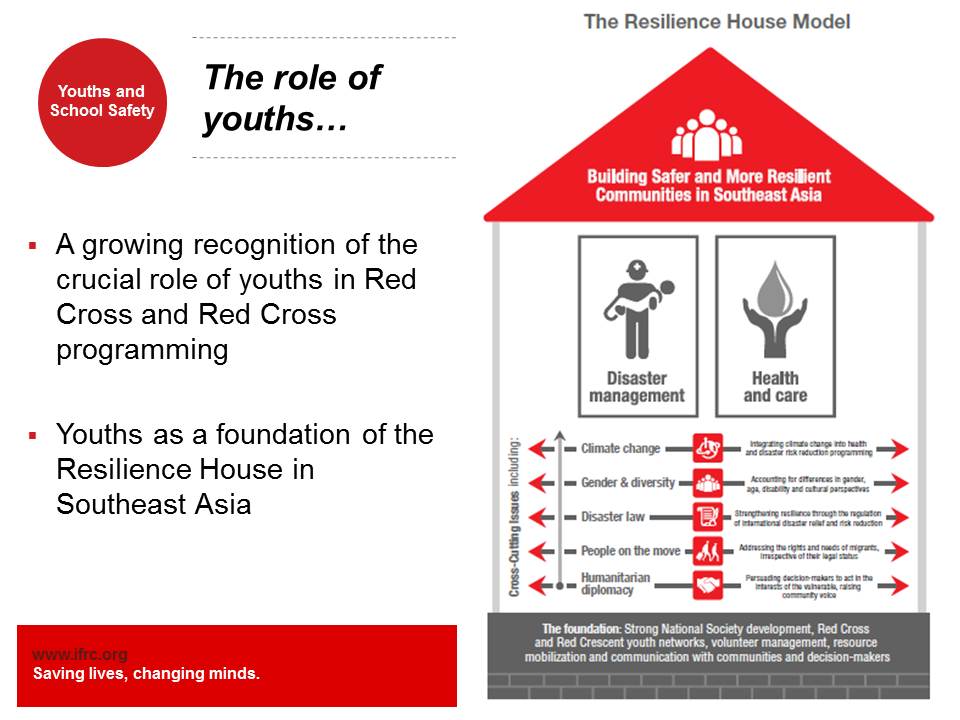 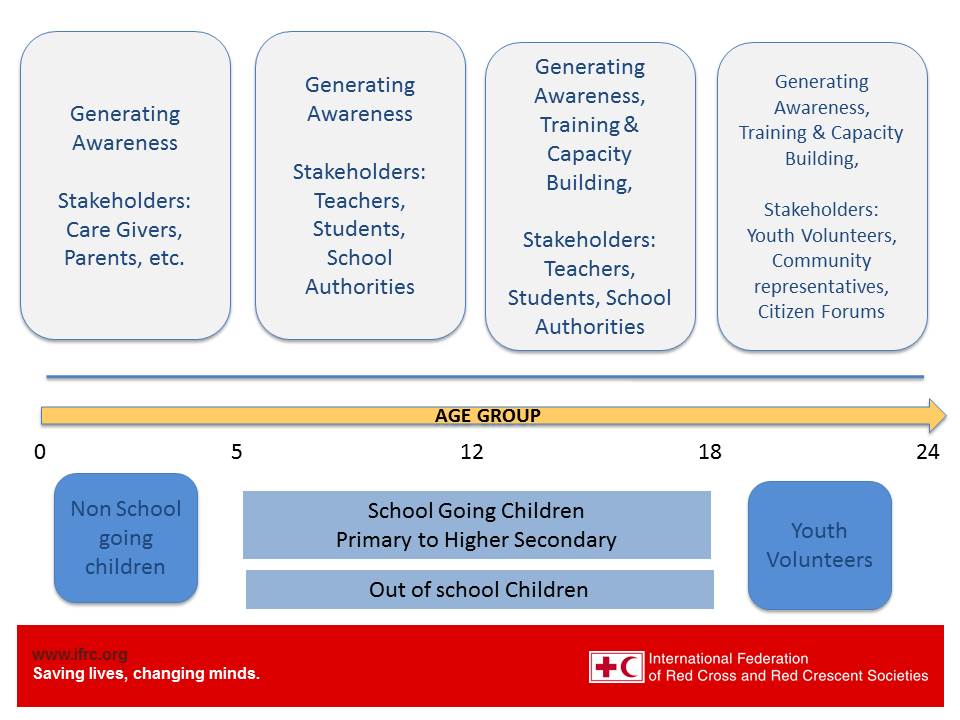 In this session, National Societies from Myanmar, Viet Nam, PMI and CVTL shared their experiences in school safety programme:Myanmar: school based DRR through YABC.Vietnam :  safety school is implemented in cooperation with ministry of education, and training teachersPMI : Cooperation with government, school committee, local agencies. School safety programme is implemented through several formats including disaster preparedness school (sekolah siaga), healthy school (sekolah sehat), and resilient school (sekolah tangguh).CVTL : still advocating with ministry of education to recognize the curriculum by the government. B. Youth as Agent Behavioural of Change (YABC) – Panel discussion; panellist from Cambodia, Myanmar , Thailand and Singapore7. Nomination of 3rd Coordination TeamAll 3rd SEAYN meeting participantsDuring dinner, all participants discussed on the SEAYN’s new coordination team (CT). The composition of existing CT is:Chair	  	: PMICo-chair	: Mohammad Zaidi (Singapore RC)Deputy Chair	: Lao RCOfficer		: Philippine RCThere were two options to select the new CT members. First, following the alphabetical order as agreed in ToR. It means that Lao RC will be the Chair, Malaysia RC as deputy and Phillippines RC as officer. Lao RC has informed IFRC their unavailability to be the SEAYN chair. Philippines RC confirmed their position as deputy while Malaysian RC at that time still could not confirm whether they are available for Chair position or not.  Second option was to have election from participants who attend the 3rd SEAYN.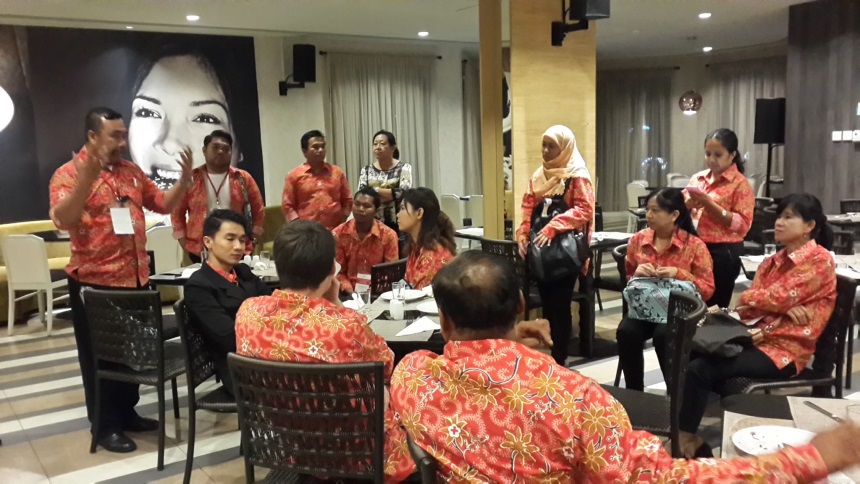 After some discussion, participants agreed to choose the first option following the ToR. Malaysia Red Crescent agreed to accept the Chair position. Azmi Tajuddin, the representative of Malaysian RC will share this decision to the MRC leadership and later appoint someone in charge in the position. The CT composition will be:Chair		: Malaysian RC Co-Chair	: M. Zaidi (Singapore RC)Deputy		: Philippines RCOfficer		: Singapore RC8.  SEAYN Action Plan 2016 and “Working better”All participants wrote individually about action plan 2016 and how to work effectively in SEAYNA. Action Plan 2015-2016 and indicatorsAdvocacy of SEAYN; development of SEAYN Case study with good practices of NS Indicators: PMI, Myanmar, VNRC, SRC, BDRC, CRC (TBC)Youth champion on Social media including IT initiative and in humanitarian action  and promotion of RC learning platform Indicators: 11 NS establish of national webpage/facebook, # of increase of learning platform usersSchool Safety (SBDRR- child friendly) tool incorporated into existing programme) /continued in ALL NSs and strengthenedIndicators: MalRC, PMI (review), SRC, CVTL (review), BDRC, MyRC (Discussion)Youth Empowerment Programme initiatives (YABC, leadership training, involvement of youths in policy development, Non Violence and peace programme) Indicators: YABC (MalRC, PMI, CVTL, VNRC, BDRC,PEs as coF- SRC-MyRC-TRC) Leadership training (MyRC, PMI,MalRC, SRC,VNRC, BDRC). Non Violence Programme (PMI, CVTL, Thai RC, MyRC—review, BDRC)Peer support and youth exchange facilitation thru webinar, events, conferences, networking, capacity building for members for the development of Y and V Indicators: MalRC - annual meeting, 11 NS invitations to their national events, deployment of members to some trainings thru support of IFRC.B. How to engage better to SEAYNBuild communication channels.Social media platforms such as Facebook to be constantly updated and actively engaged in through an agreed mechanism by SEAYN membersInvite other youth members/volunteers (youth leaders from branch/chapter/province) to the webexCase study or lessons learnt from each NS Youth programmes.Sustaining SEAYN by:Circulating letter from IFRC to NS secretary general of each NS about the CT nominations and SEAYN meeting Committing to an annual Face-to-Face meeting hosted by chairSetting up communication team in SEAYNDesigning SEAYN Logo for better identity and recognition9.  Commitment and recommendations to Leaders and CSR All participantsParticipants of the 3rd SEAYN meeting collectively produced a commitment to Red Cross Red Crescent leaders within the region and  to SEA-CSR forum which will be held on  4-6 August 2015.Commitment to CSR and SEA Leaders:Use of innovative technology to promote and advocate Red Cross Fundamental Principles and Values in all involvement of programmes and address thematic issues into constructive solutions;Implement the SEAYN Action Plan 2015-2016 with all efforts and by all means and incorporate youth development component into NS Strategic planning; Incorporate into existing/initial school safety programme by provision of child-friendly tools and trainings for children and youths;Promote and advocate RC Community Safety and Resilience activities among youths and adults through online meetings, case studies, and newsletter development;Facilitate peer to peer support and cooperation between 11 NSs through enhanced youth policy, strategy and youth empowerment programmes under CSR. At the same time, SEAYN members also urge leaders and CSR forum participants to:Endorse and Support SEAYN to fully implement action plan 2015-2016;Create enabling environment by allocating resources (finance, technical, materials) for youths and volunteers to involve in assessment, planning, monitoring, evaluation and reporting of CSR programmes in an integrated and meaningful way;Certify and qualify youths to be trainers and experts in technical parts; DRR, CCA, CBHFA and YABC, for better ownership of the programmes.10.  Closing and conclusion The 3rd SEAYN meeting has successfully reached several important results to follow up. This is also a meeting with the most complete participants joined together from nine SEA countries (with only Laos and Philippines could not join the event).  All participants enjoyed their participation in this meeting. The dynamic and spirit among participants are always at high level in a very tight schedule.  Participants also expressed their high appreciation to the Indonesian Red Cross for their hospitality to host the event.  two day meeting has been successfully produced several great documents. Before closing the meeting, PMI represented by its head of Youth and Volunteers Division, Exkuwin Suharyanto and accompanied by his predecessor, dr. Lilis Wijaya  officially handed-over the chair position of SEAYN to Mr Azmi Tajuddin from Malaysian Red Crescent. Azmi emphasized Malaysian Red Crescent’s commitment to lead the network and ask for all SEAYN members support. 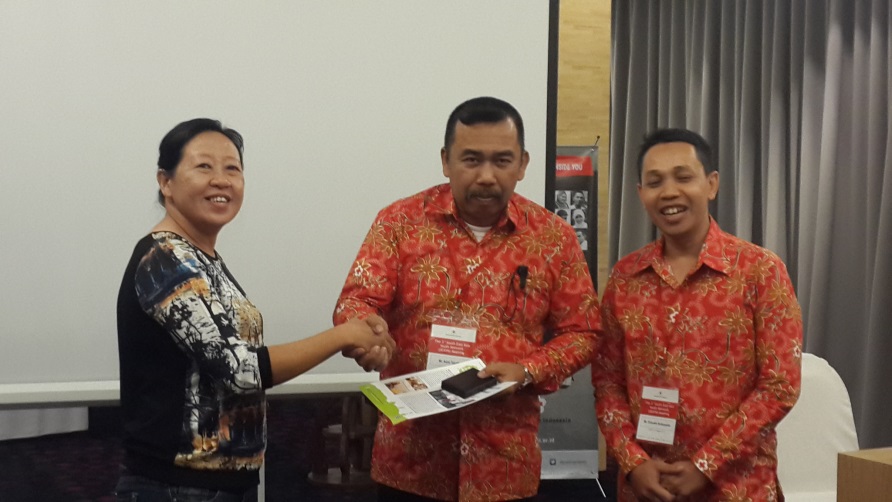 The 3rd SEAYN meeting concluded its session with a great farewell lunch at the artistic Plataran Resto, South Jakarta. Annex 1: Meeting Agenda and Abbreviations 3rd South East Asia Youth NetworkAugust 2-3  2015. IndonesiaAgendaAbbreviationsAnnex 2; National Society Youth calendar with 2015 Plans  IFRC SEA office added and completed a list of respective 2015 NS youth plans and calendar by incorporating all ppp slides from youth leaders and by communicating with other membersAnnex 3;  ATTENDANTS list of 3rd SEAYN meetingChallengesWhat to doWhoWhen HowAdvocacyTo develop SEAYN  Newsletter and circulate all leaders and Programme people by SEAYN membersFocal; Zaidi, SRC Marlouize, PRCKhamla, LRCFour monthly End of Feb before the NS leadership meeting, First Edition-Design paper-Collect information and pictures- Compile and edit-circulate to all membersInnovationTo develop a Country level online webpage for Country Youth Activities (in local language and English translation) and share with all members about linkAll membersEnd of JanConstantly update on bi monthly basis-Design page-Collect information and pictures- translate in English and share the linkInnovationTo develop a SEAYN online webpage/site thru Facebook and share with all members about link Focal; Zaidi, SRC Marlouize, PRCKhamla, LRCEnd of JanConstantly update on bi monthly basis-Design page-Uploading Newsletters and Collect info from country level pages - Compile and edit- share the linkInnovationTo create chat-box by using APPs, line and skype.Focal; Marlouize, PRC Zaidi, SRCKhamla, LRCFirst week of Jan-Contact list and send an invitation to all membersInnovationTo organise the online meeting on bi monthly basis among CT members and allCT members with chairTime:3PMDate:CT: last Tuesday of 1st MonthFirst meeting on Jan 27All: First Tuesday of 2nd  MonthFirst meeting on Feb 3-Webinar- Agenda discussion thru chat-box- confirmation in the CT official meeting InnovationAnother initiatives; Establish working group to support SEAYN by including Governance in Governing boardBringing back SEAYN Action plans to  NSs and interaction with Governing BoardInvite guest of honours to Youth events such as music and dance performancesAnother initiatives; Establish working group to support SEAYN by including Governance in Governing boardBringing back SEAYN Action plans to  NSs and interaction with Governing BoardInvite guest of honours to Youth events such as music and dance performancesAnother initiatives; Establish working group to support SEAYN by including Governance in Governing boardBringing back SEAYN Action plans to  NSs and interaction with Governing BoardInvite guest of honours to Youth events such as music and dance performancesAnother initiatives; Establish working group to support SEAYN by including Governance in Governing boardBringing back SEAYN Action plans to  NSs and interaction with Governing BoardInvite guest of honours to Youth events such as music and dance performancesNSPlansChallengesBruneiMIRACLE project  youth volunteer will visit a specific ward of kids suffering from a disease e.g : cancer, and have a one day activities with them by asking what are their (the kids) dream. The youth volunteer and the BDRCS itself will try to fulfil their dreams, e.g : going to a theme park, riding horses.YABC Change of structure in the organization How to sustain and increase the number of youthIdeas on what kind of programme that youth are interested inHow to increase the communication between the people who have position in BDRCS and the youths who have registered as well as the volunteers.CambodiaContinuing the YABC trainingsDifficulty to accessing webinar, so far using Federation office connection.IndonesiaHealthy school supported by Singapore RC and private corporates (national bank, corporates) in around 200 schools, 10 provinces. No.MalaysiaYouth camp in Johor.Finalising youth policy end of this year. Conduct YABC in September/October.Limited funding from government.Youth cadet are mostly under Ministry of Education MyanmarRCV/RCY Outstanding Youth Camp Youth Leadership CampYouth and Volunteer engagementTo engage more with other nation-wide youth networkMembership driving from youth to elder retired personIHL for youth integrated in school curriculum.Generation gap between senior RCV and youthDifficult to retain RC: Nature of Youth, Youth interests, Competition for career development, No space for potential youth, Limited budgets for youth developmentSingapore- Support PMI in their Healthy School Safety programme (SPLASH OHP) : October 2015 to Batam, December 2015 to Banda Aceh- Co-facilitation YABC in BDRC-  YABC Peer Educator training in SG- Peer-to-Peer Youth Symposium 2015- RCY Staff/Vol exchange (planned) with TRCNo.Thailand- ToT in FA, and IHL.- Youth RC contest (Mr. and Ms. Youth RC/YRC ambassador), once in 2 year to promote RC affairs.- Increase English capacity with Singapore RC- How to increase the number of volunteers.CVTL Youth campExpand school program to another Municipalities Continue Youth healthy training to Volunteers in 13 MunicipalitiesContinue Youth healthy training to ICBRR target in village.Continue Youth Leaders Meeting and Youth board memberTabacco campaign and Road SafetyNo funds for maintenance tools such as musicLow internet access connection Communication media( feedback)Viet Nam- Develop agreement with ministry of education for youth activities in DM- Mangrove activity with Korean RC- Youth activities can only be done during holiday.- No module or manual for youth.YABC updatesChallengesCambodia:Youth activities implemented in branchesYouth needs more resources to support them. Myanmar:Developing gender and diversity policyIn the strategic plan, highlighting the youth involvement in DM and cross cutting issuesAdapt the methodology of the moduleYABC Peer Educator Training, with 29 youth leader participants from		    Kachin, Kayah, Mon, Shan (South), Thanitharyi Region, Yangon (including SBDRR projectSingapore:Building confidenceChampioning on YABC by providing facilitatorsAble to integrate into existing programImplementation of new RC Youth Organization Structure to better support SRC Community Based Programme (CLARE)Increased from 4 districts to 5 districtsEstablishment of 2 RC Youth Club Club@NorthEast, Club@NTU AlumniStrengthen communications with teachers through school visits & Unit Officer ProgrammeStronger emphasis of Services and Values Linkamania, Project Humanite, WRCD, A&P, NFAC, CLARE, International BazaarThailand:Recently done YABC Training. Integrating into Youth events including leadership, friendship and First Aid. Planning to extend more integrating into existing programLess understand about YABC concept by branch government.There is no confidence from the leadership on behavioural change --- a huge generation gap between senior RCV and youthDifficult to retain RCY longer in RC (nature of Youth,  Youth interests, competition for career development, no space for potential youth, limited budgets for youth development)Language barriers. Time constraint in delivering programLanguage barrierTime (PM)August 2ItemPresenter/facilitator2.30-3.30Welcome Opening Speech Agenda briefing and introductionsPMI board member/ Hosting ChairIFRC regional office3:30-5:00Global Updates (statutory meetings, regional cooperation) Review of SEAYN Action plan and activities (Q and A) Working Tea breakNaomi, IFRC AP zone office (10mins)Mohammad Zaidi, Co-Chair (10mins)5:00- 7:003. NS Youth Updates2014 - 2015 Youth activities and 2016 Youth Plan Focus on Successes and ChallengesQ and A5 Mins x10NSsBruneiCambodiaLaoIndonesiaMalaysiaMyanmarSingaporeThailandCVTLVietnam 7:00-8:004.1 Thematic Area discussionYouth role and contribution to Community Resilience Focus on Youth in School Safety (Example cases --- PMI, Myanmar, CVTL)Q and AHerve GazeauPMI MyanmarCVTL8:00-9:00Welcome DinnerOfficial Handover to New Coordination TeamNew CT members commitment (Speech)PMI Chair to New Chair and its team9:00-10:404.2 Thematic Area discussion (Panelists)Peer support and YABC motivationYABC experiences and challengesIntegration into programmeCambodiaSingaporeMyanmarThailand10:40-11:204.3. Thematic Area discussion (Presentation and Group Discussion)SEAYN profile and ownership  How to use SEAYN facebook to collect Newsletter informationHow to coordinate Members engagement, Working systems, link with APYN, communication focalsCo chair and All11:20-11:305.1 Development of Action plan 2016 Any other thematic areas (VP, Gender, Migration, CC,)Individual commitment and challengesGroup discussion based on individual plans/prioritizationsAllIndividual ideasGroup summaryTime (AM)August 3ItemPresenter/facilitator8:00-9:005.2 Presentation of Action plan 2016, Summary Recommendation to Leaders and CSR ForumAll 9:00-11:006. Commitment Pledge development Finalization of action plan 2016,  commitment AoBDeparture of some membersCo-chair and IFRC regional office and All11:00-12:00Farewell Lunch AllAPYNAsia Pacific Youth NetworkAPYSAsia Pacific Youth SummitCCAClimate Change AdaptationCTCoordination TeamCSRCommunity Safety ResilienceCVTLCruz Vermelha Timor Leste (East Timor Red Cross) DRRDisaster Risk ReductionNS(s)National Society (ies)PMIPalang Merah Indonesia; Iocal name of Indonesian Red CrossSEAYNSouth East Asia Youth NetworkY.E.SYouth Engagement StrategyAPYN SC and CCSteering Committee, Coordination CommitteeToRTerms of ReferenceYEPYouth Empowerment ProjectNoCountryPlans/Calendar 20151BruneiYouth Policy UpdateFA accreditation system for Youth volunteersYEP initiatives (TBC)2CambodiaCapacity building for youths and volunteers in terms of leadership skills and YABCCulture of sharing project expansionResource mobilisation and Fundraising for youth projectMy RC story and voice of youth campaign, FP promotion and HVExchange between JRC and CRC3IndonesiaNational Youth Gathering (possible invitation of network members), 2016Healthy Safe school projectSocial media for Youth4LaoHigh school/University Youth network establishment both in capital and provincial levels Appoint youth leaders in schools and elect the RC youth ambassadors as well Youth leaders in villagesTraining: Disseminators FA (Free and Commerce)Data base: develop, collect youth data and compile into oneInitial development of the Youth Policy, Guide lines and strategy and expected approval by the end of 2015.5MyanmarJunior Youth Project start- Jan- DecIntegrated  Youth empowerment through Community based Projects/program.( Jan-Dec2015)Youth’s need assessment visit- Feb YABC Training – March or MayRCV outstanding camp ( including RCY)- MayRC Youth leadership training- OctExchange Program (  Oct- Dec)6PhilippinesCapability Building for Leadership Development Program (Youth Instructors’ Training Course) – three times per quarterImplementation of Healthy Lifestyle and Prevention of Lifestyle Diseases Program Mainstreaming YABC ApproachCalendars; Jan- Feb; 1ST Chapter Youth council presidents conferenceMarch-Apr: chapter visits by area coordinatorsMay; 4th National Youth Council Executive meetingJune-Aug; IHL debaste for college RCYSep; 5th NYC meetingOct: 19th National Youth Congress and elections for new National Youth Council Officers7SingaporeContinuous Youth activities in chapters New initiatives; opening new chapters (Entrants, RC clubs, Alumni) YES PromotionCLARE Project with YABC,Leadership programmeSPLASH Project8ThailandFirst Aid Training in 5 campsAnnual FA competition on Aug 12Learn English initiative in English campsSocial mediaYABC Training (TBC)9Timor lesteTargeting young people for training healthy life style with tobacco banningYouth Assembly in May 2015District Assembly in March and AprilSchool Youth Programme Module development by OctNoNameNSPosition1MS Adinana Norrasdiba Binti Haji Abdul RashidBrunei Darussalam RCAssistant Youth Director 2Sam KosalCambodian RCHR and Youth Director,3Roeut SokhonCambodian RCYouth coordinator4Ms. Vidiana Xareal CVTL RC Youth Coordinator5Mr. Vicente da Silva Antonio  CVTLDeputy of Youth 6Exkuwin SuharyantoIndonesiaHead of Youth & Volunteer Division7Doddy AlfitraIndonesiaHead of Subdiv Youth Development8khamlaLao9Azmi TajudinMalaysian RCOD/Youth field officer10Yusrizan UsopMalaysian RCYouth representative, National OD committee member11Ms. Hnin Phyu Phyu MyintMyanmar RCYouth/CAS coordinator12Mr. Min Htike AungMyanmar RCYouth representative, 13Ms Edlynna TanSingapore RCYouth Executive officer14Mr.Mohammad ZaidiSingapore RCYouth Council leader15Ms.Sunisa NivesrangsanThailand RCDeputy of Youth bureau16Mrs.Penprapa KesornmalaThailand RCYouth officer17Ms Vu Thi PhuongVietnam RCDeputy HR/Youth director18Kumju HoIFRC SEARDYouth and Volunteering officer19Herve GazeauIFRC SEARDDRR project manager20Florensia MalauIFRC IndonesiaOD coordination manager 21Ahmad Husein IFRC IndonesiaSr NS Development & Comm manager22Tri Priyanto PMI HQ Staff on Youth Programme23Neni Ferdian PMI Banten Chapter Staff on Youth Programme24Okta Riyadi PMI DKI Chapter Staff on Youth Programme25AzisPMI West Java Chapter  Staff on Youth Programme